О продлении конкурсного отбора получателей субсидии на поддержку сельскохозяйственного производства в 2022 годуВ соответствии с пунктом 2.12 Порядка предоставления субсидии из бюджета муниципального образования «Ленский район» Республики Саха (Якутия) на развитие растениеводства, утвержденного постановлением главы от «18» октября 2021 года  № 01-03-639/1 приказываю:Внести изменения в приказ № 7 от 10 февраля 2022 года «О проведении отбора получателей субсидии на поддержку сельскохозяйственного производства в 2022 году по направлению «Развитие растениеводства»» и установить сроки приема документов с 14 февраля 2022 года по 23 марта 2022 года включительно.Контроль исполнения данного приказа оставляю за собой.И.о. руководителя	   		       п/п                                   И.К. ЗахаровМуниципальное образование «ЛЕНСКИЙ РАЙОН» Республики Саха (Якутия)муниципальное казенное учреждение«Ленское управление сельского хозяйства»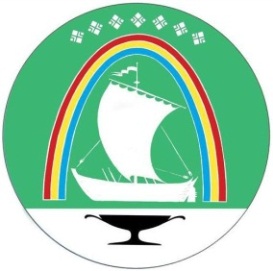 Саха Өрөспүүбүлүкэтин«ЛЕНСКЭЙ ОРОЙУОН» муниципальнай тэриллии муниципальнай казеннай тэрилтэ «Ленскэй оройуон тыа хаhаайыстыбатын салалтата»ПРИКАЗг. ЛенскПРИКАЗг. ЛенскПРИКАЗг. Ленскот «28» февраля 2022 года                                                               № 10/2от «28» февраля 2022 года                                                               № 10/2от «28» февраля 2022 года                                                               № 10/2